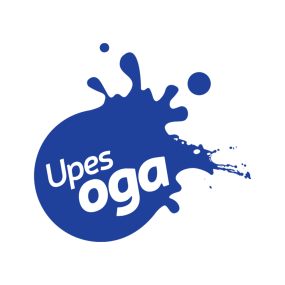 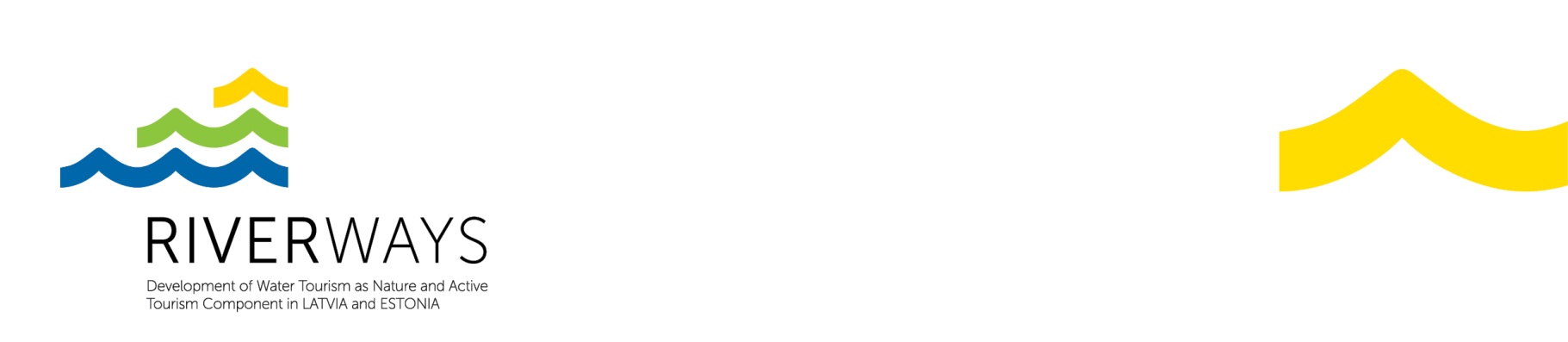 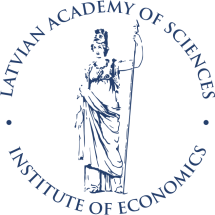 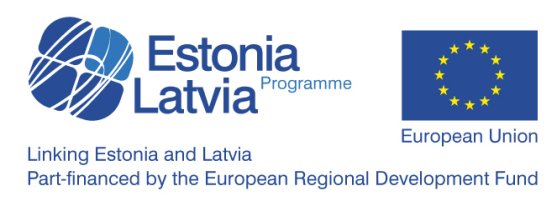 „Ūdenstūrisma kā dabas un aktīva tūrisma komponentes attīstība Latvijā un Igaunijā”/ RiverwaysNr. EU-43385IELŪGUMSPraktisks komunikācijas un sadarbības treniņš“VAI LAIVOTĀJAM VIENMĒR TAISNĪBA?”Seminārs ir paredzēts ūdenstūrisma uzņēmējiem, kas tiecas pēc augstiem sasniegumiem pakalpojumu efektīvas pārdošanas un klientu apkalpošanas jomās.Semināra mērķis: atraktīvā un interaktīvā veidā paaugstināt ūdenstūrisma uzņēmēju kvalifikāciju veiksmīgas uzņēmējdarbības attīstībai. Semināra darba kārtība:Semināra norises laiki un vietas (lūdzu izvēlēties sev piemērotāko norises vietu):14.04.2015. – Kuldīgā (Restorānā Ventas krastā BANGERT’S, Pils ielā 1, Kuldīgā)21.04.2015. – Priekuļos (Viesnīcā TIGRA,  Veidenbauma ielā 2, Priekuļos),28.04.2015. – Rīgā (Latvijas Zinātņu akadēmijā, Akadēmijas laukumā 1, Rīgā)Dalība seminārā ir bez maksas ar iepriekšēju pieteikšanos Tālrunis: +371 20207092 vai e-pasts: ei@lza.lvPar dalību seminārā dalībnieki saņems Latvijas Zinātņu akadēmijas Ekonomikas institūta sertifikātu09.00–10.00Dalībnieku reģistrācija. Rīta kafija10.00–12.00Ievads. Slepenā viesa eksperimenta rezultāti /Eksperimentā atklāto problēmu analīze. Diskusija: Kad Tu pēdējo reizi biji ūdenstūrisma „klienta kurpēs”?/12.00–12.30Kafijas pauze12.30–14.30Netiešā komunikācija un pakalpojumu pārdošana /Tālruņa sarunas tehnikas, sarakste ar klientu, apkalpošanas ētika, darbs ar iebildumiem, IT tehnoloģiju izmantošana u.c./14.30–15.00Kafijas pauze15.00–17.00Tiešā komunikācija un saskarsme ar klientu /Klātienes komunikācijas nozīme un pamatprincipi, maršruta veidošanas principi un informācijas sniegšana, saskarsmes valoda un kultūra u.c./